STANTON PARISH COUNCIL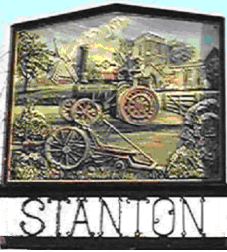 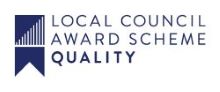 Minutes of the Meeting of Stanton Parish Council held on 8 October 2020 at 7pm by Zoom Conference.AGENDA  Roll Call and Apologies for absence:Present – Cllr Brown, Cllr Frizzell, Cllr Gordon, Cllr Kemp, Cllr Scowcroft, Cllr Shelton, Cllr Smithson (Vice Chair)Apologies for absence accepted - Cllr Hart, Cllr Smith, Cllr Cleland-Smith, Cllr Miller. Also present – DCllr ThorndykeThe minutes of the previous meeting on 10 September were proposed for approval by Cllr Frizzell and seconded by Cllr Shelton. Cllr Gordon did not approve the minutes. All others present in favour.Public Forum: The public were invited to notify the Clerk by email at Stantonparishcouncil@gmail.com if they wished to take part in this meeting and to outline the question they would like to put to the Council in advance if possible.3 members of the public were present.Linda Sayers asked whether the Council could consider an additional rubbish bin on the Recreation Ground as there has been an issue last week and reported on the ‘Next Door’ site that rubbish was left on the recreation ground and it had been noted that the bins were full.The Clerk reported that the Street cleaner had been on holiday last week which may have led to an increase in litter being left but there were already 5 bins in different locations on the recreation ground.The Clerk will enquire as to how often the West Suffolk Council bins are emptied – the one on the children’s play area and skate park is emptied by the street cleaner. One on the football pitch has been placed there and is being emptied by Stanton Football Club.Cllr Gordon asked that the matter be brought to Council at the November meeting for consideration.     Report from:D Cllr J Thorndyke reported that the application for the extension at the Doctors Surgery has now been approved. The old school application is still pending. The Tripp Batt consent is imminent and should be issued next week,Civil parking enforcement is working well with £87,000 in fines issued in September. A review of residents parking zones in Bury St Edmunds is to be undertaken.Parking restrictions in the village – it is suggested that the Parish Council may consider a review of the areas in the village that would benefit from parking restrictions including the area of the school in Upthorpe Road and Hepworth Road. This would have to be managed by the County Council.     Clerk’s Report: The report of the previous months activities was received. There were no queries.     Declarations of Interest: There were no declarations of interest in remaining items on the Agenda     Planning ApplicationsNew ApplicationsDC/20/1524/TPO | TPO 248 (1997) Tree preservation order - 1no. Ash (T1 on within A1 on plan) - Fell | Berkeley Leisure Shepherds Grove Park Stanton IP31 2AYRESPONSE - Council have no objections to this tree being felled but would prefer to see a replacement planted nearby. Cllr Gordon abstained as he had insufficient information.Determined Applications – Table 1 Determined applications     Statutory Business/GovernanceThe Draft Protocol for Public participation at Council Meetings was discussed. Cllr Gordon considered that the public should be more involved and allowed to ask questions of Councillors throughout the meeting and at the end of the meeting as other Councils allowed. Cllr Gordon was asked to give the Clerk details of other Councils carrying out this practise as this is in direct conflict with the guidance given in the Arnold Baker Local Council Administration guidance. The matter was deferred to the November meeting.Action -Clerk to make enquiries and Cllr Gordon to provide evidence.The review of the training policy was considered. Proposed by Cllr Smithson. Seconded by Cllr Frizzell. All in favour except Cllr Gordon who objected.Action – Clerk to publish to web siteThe Cemetery Risk Assessment was approved. All in favour.Action – Clerk to publish to web siteMatters for discussion:To discuss the availability of Diversity and Equality training through SALC and to approve the necessary expenditure. (Cllr Hart) – deferred due to Cllr Hart being absent. Cllr Gordon commented that SALC was not suitable to run the course due to the police connection between SALC and Joy Hart.Cllr Brown reported that he has contacted Crabtree management in respect of the tunnels and mound at the play area at Mill View which are now considered to be unsuitable. Unfortunately, as the development has not yet been adopted it remains the responsibility of the management company and cannot be inspected by West Suffolk. He has asked for an assessment of their condition and will update the Council with any response he receives. Cllr Brown questioned DCllr Thorndyke in respect of the Tripp Batt site which is very unsightly. DCllr Thorndyke responded that it is hoped that the amended consent should be issued by Planning next week and it is hoped work will commence shortly to board the site prior to demolition. The budget for the Winter pansies planting was approved at a cost of £5.99 per tray for 15 trays – total cost £89.85. All in favour.RESOLVED – that Winter pansies be purchased from Hillcrest at a cost of £89.85Cllr Scowcroft wanted to raise outstanding issues at the Rose and Crown development with CCllr Spicer who was not present. It was unacceptable that the breaches of planning conditions have not been enforced and the District Council seem unable to move this forward. After discussion it was agreed that the Clerk will write a letter of complaint to head of planning outlining the outstanding issues and seeking high priority enforcement action.Action – Clerk to write to West Suffolk Council head of planning Cllr Scowcroft reported that the pavement between Rose and Crown Court and the Shell service station was now in a very poor condition and in need of urgent skirting as pedestrians were forced to walk along the kerb edge. The Clerk notified Council that this was reported to Suffolk County Council on 11 September under reference 290029 and is awaiting assessment.AccountsThe accounts as below were approved for payment by Cllr Kemp and seconded by Cllr Frizzell. All in favour except Cllr Gordon who commented that individual staff salaries should be fully visible to the public. (General Power of Competence applies)The Bank Account total as at 30 Sept 2020 - £78862.17 was notedThe National Salary Award 2020-21 – back dated to 1 April was notedTable 2 List of payments and receiptsCoronavirus UpdatesThe Clerk has circulated the latest updates in light of latest guidance from Government, County and District Councils relating to Covid 19.Correspondence from Borough and County CouncilsPlay Area Reports – September 2020 – noted. Very low risk issues to be monitored by Recreation Ground working partyWest Suffolk invitation to Planning workshop – Cllr Shelton will represent the Council and report back.Suffolk CC - Community funding for quiet lanes – Cllr Kemp will investigate the scheme and report back. CorrespondenceIH re Doctors Surgery – noted. The Clerk has updated IH with the updated response from the Parish Council.SP re Allotment vandalism – Cllr Brown volunteered to liaise with the allotment holders to discuss action that can be taken and will report back.There being no further business the meeting finished at 8.10pmMinutes signed as correct............................................... F J HartPCM dateReferenceAddressPC decisionWest Suffolk decisionDecision date13/08/20DC-20-1095-TPOShepherds Grove ParkSupportApproved17/09/2013/08/20DC-20-1134-TPOOld Rectory, Old Rectory GardensSupportApproved25/09/2016/7/20DC-20-0762-TPOShelbourne ReynoldsSupportGranted1/10/20PAYMENTS£GROSS£VAT£NETWHAT FORKBS Groundworks86.0086.00Table Tennis table installationStanton FC 3500.003500.00Grant towards floodlightsWAVE19.0619.06Water – Cemetery Q2UK Table Tennis54.009.0045.00Additional paddles for Table TennisHMRC424.60424.60PAYE Q2Wyken Farm5.005.00Allotments Rent 2020Staff Salaries1236.721236.72Litter picker, street cleaner and Clerk Salary RECEIPTSLloyds Bank 0.69Bank Interest Memorial - Ashes60.00Memorial - Burial90.00Stanton FC105.80Electricity costs for floodlights season 19-20